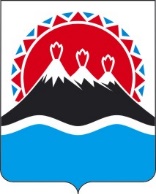 РЕГИОНАЛЬНАЯ СЛУЖБАПО ТАРИФАМ И ЦЕНАМ КАМЧАТСКОГО КРАЯПОСТАНОВЛЕНИЕВ соответствии с Федеральными законами от 27.07.2010 № 190-ФЗ «О теплоснабжении», постановлениями Правительства Российской Федерации от 22.10.2012 № 1075 «О ценообразовании в сфере теплоснабжения», от 30.04.2014 № 400 «О формировании индексов изменения размера платы граждан за коммунальные услуги в Российской Федерации», приказами ФСТ России от 13.06.2013 № 760-э «Об утверждении Методических указаний по расчету регулируемых цен (тарифов) в сфере теплоснабжения», от 07.06.2013 
№ 163 «Об утверждении Регламента открытия дел об установлении регулируемых цен (тарифов) и отмене регулирования тарифов в сфере теплоснабжения», Законом Камчатского края от 26.11.2021 № 5 «О краевом бюджете на 2022 год и на плановый период 2023 и 2024 годов», постановлением Правительства Камчатского края от 07.04.2023 № 204-П «Об утверждении Положения о Региональной службе по тарифам и ценам Камчатского края», протоколом Правления Региональной службы по тарифам и ценам Камчатского края от ХХ.ХХ.2023 № ХХ, на основании заявления ООО «Строй-Альянс» 
от 28.04.2023 № б/н.ПОСТАНОВЛЯЮ:Внести в приложения 3-5 к постановлению Региональной службы по тарифам и ценам Камчатского края от 23.10.2019 № 209 «Об установлении тарифов в сфере теплоснабжения и горячего водоснабжения, поставляемых потребителям ООО «Строй-Альянс» на территории Усть-Камчатского сельского поселения Усть-Камчатского муниципального района Камчатского края, на 2020-2024 годы» изменения, изложив их в редакции согласно приложениям 1-3, к настоящему постановлению.Настоящее постановление вступает в силу после дня его официального опубликования.Приложение 1 к постановлениюРегиональной службыпо тарифам и ценам Камчатского краяот ХХ.ХХ.2023 № ХХХ«Приложение 3к постановлению Региональной службыпо тарифам и ценам Камчатского края от 23.10.2019 № 209Льготные тарифы на тепловую энергию, поставляемую ООО «Строй-Альянс» на нужды отопления населению и исполнителям коммунальных услуг для населения Усть-Камчатского сельского поселения Усть-Камчатского муниципального района Камчатского каря, с 01 января 2020 года по 31 декабря 2024 года<*>  значения льготных тарифов на тепловую энергию для населения и исполнителям коммунальных услуг для населения на период 2024 года устанавливаются при ежегодной корректировке экономически обоснованных тарифов с учетом утвержденных индексов изменения размера вносимой гражданами платы за коммунальные услуги в среднем по субъектам Российской Федерации и предельно допустимых отклонений по отдельным муниципальным образованиям от величины указанных индексов по субъектам Российской Федерации в соответствии с Основами формирования индексов изменения размера платы граждан за коммунальные услуги в Российской Федерации, утвержденными постановлением Правительства Российской Федерации от 30.04.2014. 
№ 400 «О формировании индексов изменения размера платы граждан за коммунальные услуги в Российской Федерации».* Выделяется в целях реализации пункта 6 статьи 168 Налогового кодекса Российской Федерации (часть вторая)Примечание: товары работы и услуги ООО «Строй-Альянс», в связи с применением организацией упрощенной системы налогообложения, НДС не облагаютсяПриложение 2 к постановлениюРегиональной службыпо тарифам и ценам Камчатского краяот ХХ.ХХ.2023 № ХХХ«Приложение 4к постановлению Региональной службыпо тарифам и ценам Камчатского краяот 23.10.2019 № 209Тарифы на теплоноситель, поставляемый ООО «Строй-Альянс» потребителям Усть-Камчатского сельского поселения Усть-Камчатского муниципального района Камчатского края, на 2020-2024 годы<*>  значения льготных тарифов на теплоноситель, поставляемый населению и исполнителям коммунальных услуг для населения на период 2024 года устанавливаются при ежегодной корректировке тарифов экономически обоснованных с учетом утвержденных индексов изменения размера вносимой гражданами платы за коммунальные услуги в среднем по субъектам Российской Федерации и предельно допустимых отклонений по отдельным муниципальным образованиям от величины указанных индексов по субъектам Российской Федерации в соответствии с Основами формирования индексов изменения размера платы граждан за коммунальные услуги в Российской Федерации, утвержденными постановлением Правительства Российской Федерации от 30 апреля 2014 г. № 400 «О формировании индексов изменения размера платы граждан за коммунальные услуги в Российской Федерации».* Выделяется в целях реализации пункта 6 статьи 168 Налогового кодекса Российской Федерации (часть вторая)Примечание: товары работы и услуги ООО «Строй-Альянс», в связи с применением организацией упрощенной системы налогообложения, НДС не облагаются.».Приложение 3 к постановлениюРегиональной службыпо тарифам и ценам Камчатского краяот ХХ.ХХ.2023 № ХХХ«Приложение 5к постановлению Региональной службыпо тарифам и ценам Камчатского края от 23.10.2019 № 209Тарифы на горячую воду в открытой системе теплоснабжения (горячего водоснабжение), поставляемую ООО «Строй-Альянс» потребителям Усть-Камчатского сельского поселения Усть-Камчатского муниципального района Камчатского края, на 2020-2024 годы<*> значения льготных тарифов на тепловую энергию и теплоноситель для населения и исполнителям коммунальных услуг для населения на период 2024 год устанавливаются при ежегодной корректировке экономически обоснованных тарифов с учетом утвержденных индексов изменения размера вносимой гражданами платы за коммунальные услуги в среднем по субъектам Российской Федерации и предельно допустимых отклонений по отдельным муниципальным образованиям от величины указанных индексов по субъектам Российской Федерации в соответствии с Основами формирования индексов изменения размера платы граждан за коммунальные услуги в Российской Федерации, утвержденными постановлением Правительства Российской Федерации от 30.04.2014 № 400 «О формировании индексов изменения размера платы граждан за коммунальные услуги в Российской Федерации».* Выделяется в целях реализации пункта 6 статьи 168 Налогового кодекса Российской
Федерации (часть вторая)Примечание: товары работы и услуги ООО «Строй-Альянс», в связи с применением организацией упрощенной системы налогообложения, НДС не облагаются.приказом Министерства жилищно-коммунального хозяйства и энергетики Камчатского края от 16.11.2015 № 556 «Об утверждении нормативов расхода тепловой энергии, используемой на подогрев холодной воды для предоставления коммунальной услуги по горячему водоснабжению в муниципальных образованиях, расположенных в границах Усть-Камчатского муниципального района Камчатского края» утвержден норматив расхода тепловой энергии, используемой на подогрев холодной воды для предоставления коммунальной услуги по горячему водоснабжению ООО «Строй-Альянс» в Усть-Камчатском сельском поселении Усть-Камчатского муниципального района. В соответствии с пунктом 42 Правил предоставления коммунальных услуг собственникам и пользователям помещений в многоквартирных домах и жилых домов, утвержденных постановлением Правительства Российской Федерации от 06.05.2011 № 354, расчетная величина тарифа на горячую воду в открытой системе теплоснабжения (горячее водоснабжение) населению и исполнителям коммунальных услуг для населения с учетом вида благоустройства и с учетом НДС составляет:».[Дата регистрации] № [Номер документа]г. Петропавловск-КамчатскийО внесении изменений в постановление Региональной службы по тарифам и ценам Камчатского края от 23.10.2019 № 209 «Об установлении тарифов в сфере теплоснабжения ООО «Строй-Альянс» потребителям на территории Усть-Камчатского сельского поселения Усть - Камчатского муниципального района Камчатского края, на 2020-2024 годы»Руководитель[горизонтальный штамп подписи 1]М.В. Лопатникова№ п/пНаименование регулируемой организацииВид тарифаГод (период)ВодаОтборный пар давлениемОтборный пар давлениемОтборный пар давлениемОтборный пар давлениемОстрый и редуцированный пар№ п/пНаименование регулируемой организацииВид тарифаГод (период)Водаот 1,2 до 2,5 кг/см2от 2,5 до 7,0 кг/см2от 7,0 до 13,0 кг/см2свыше 13,0 кг/см2Острый и редуцированный пар1.Для потребителей, в случае отсутствия дифференциации тарифовпо схеме подключенияДля потребителей, в случае отсутствия дифференциации тарифовпо схеме подключенияДля потребителей, в случае отсутствия дифференциации тарифовпо схеме подключенияДля потребителей, в случае отсутствия дифференциации тарифовпо схеме подключенияДля потребителей, в случае отсутствия дифференциации тарифовпо схеме подключенияДля потребителей, в случае отсутствия дифференциации тарифовпо схеме подключенияДля потребителей, в случае отсутствия дифференциации тарифовпо схеме подключенияДля потребителей, в случае отсутствия дифференциации тарифовпо схеме подключенияДля потребителей, в случае отсутствия дифференциации тарифовпо схеме подключенияООО «Строй-Альянс»одноставочный руб./ГкалООО «Строй-Альянс»двухставочныйХХХХХХХООО «Строй-Альянс»ставка за тепловую энергию, руб./ГкалООО «Строй-Альянс»ставка за содержание тепловой мощности, тыс.руб./Гкал/ч в мес.ООО «Строй-Альянс»Население (тарифы указываются с учетом НДС)*Население (тарифы указываются с учетом НДС)*Население (тарифы указываются с учетом НДС)*Население (тарифы указываются с учетом НДС)*Население (тарифы указываются с учетом НДС)*Население (тарифы указываются с учетом НДС)*Население (тарифы указываются с учетом НДС)*Население (тарифы указываются с учетом НДС)*1.1ООО «Строй-Альянс»одноставочный руб./Гкал20201.2ООО «Строй-Альянс»одноставочный руб./Гкал01.01.2020 - 30.06.20203 900,001.3ООО «Строй-Альянс»одноставочный руб./Гкал01.07.2020 - 31.12.20203 900,001.4ООО «Строй-Альянс»одноставочный руб./Гкал20211.5ООО «Строй-Альянс»одноставочный руб./Гкал01.01.2021 - 30.06.20213 900,001.6ООО «Строй-Альянс»одноставочный руб./Гкал01.07.2021 - 31.12.20213 800,001.7ООО «Строй-Альянс»одноставочный руб./Гкал20221.8ООО «Строй-Альянс»одноставочный руб./Гкал01.01.2022 - 30.06.20223 800,001.9ООО «Строй-Альянс»одноставочный руб./Гкал01.07.2022 - 31.12.20223 800,001.10ООО «Строй-Альянс»одноставочный руб./Гкал20231.11ООО «Строй-Альянс»одноставочный руб./Гкал01.01.2023 - 31.12.20233 800,001.12ООО «Строй-Альянс»одноставочный руб./Гкал20241.13ООО «Строй-Альянс»одноставочный руб./Гкал01.01.2024 -30.06.20243 800,001.14ООО «Строй-Альянс»одноставочный руб./Гкал01.07.2024 - 31.12.20243 800,00ООО «Строй-Альянс»двухставочныйХХХХХХХООО «Строй-Альянс»ставка за тепловую энергию, руб./ГкалООО «Строй-Альянс»ставка за содержание тепловой мощности, тыс.руб./Гкал/ч в мес.№ п/пНаименование регулируемой организацииВид тарифаГод (период)Вид теплоносителяВид теплоносителя№ п/пНаименование регулируемой организацииВид тарифаГод (период)ВодаПар1.Экономически обоснованный тариф для прочих потребителей
(тарифы указываются без НДС)Экономически обоснованный тариф для прочих потребителей
(тарифы указываются без НДС)Экономически обоснованный тариф для прочих потребителей
(тарифы указываются без НДС)Экономически обоснованный тариф для прочих потребителей
(тарифы указываются без НДС)Экономически обоснованный тариф для прочих потребителей
(тарифы указываются без НДС)1.1ООО «Строй-Альянс»одноставочный руб./куб.м20201.2ООО «Строй-Альянс»одноставочный руб./куб.м01.01.2020 - 30.06.202055,321.3ООО «Строй-Альянс»одноставочный руб./куб.м01.07.2020 - 31.12.202060,481.4ООО «Строй-Альянс»одноставочный руб./куб.м20211.5ООО «Строй-Альянс»одноставочный руб./куб.м01.01.2021 - 30.06.202160,481.6ООО «Строй-Альянс»одноставочный руб./куб.м01.07.2021-31.07.202170,751.7ООО «Строй-Альянс»одноставочный руб./куб.м01.08.2021-31.12.202173,431.8ООО «Строй-Альянс»одноставочный руб./куб.м20221.9ООО «Строй-Альянс»одноставочный руб./куб.м01.01.2022 - 30.06.202273,431.10ООО «Строй-Альянс»одноставочный руб./куб.м01.07.2022 - 31.12.202273,431.11ООО «Строй-Альянс»одноставочный руб./куб.м20231.12ООО «Строй-Альянс»одноставочный руб./куб.м01.01.2023 - 31.12.202373,511.14ООО «Строй-Альянс»одноставочный руб./куб.м20241.15ООО «Строй-Альянс»одноставочный руб./куб.м01.01.2024 -30.06.202473,511.16ООО «Строй-Альянс»одноставочный руб./куб.м01.07.2024 - 31.12.202478,802.Экономически обоснованный тариф для населения 
(тарифы указываются с НДС)*Экономически обоснованный тариф для населения 
(тарифы указываются с НДС)*Экономически обоснованный тариф для населения 
(тарифы указываются с НДС)*Экономически обоснованный тариф для населения 
(тарифы указываются с НДС)*Экономически обоснованный тариф для населения 
(тарифы указываются с НДС)*2.1ООО «Строй-Альянс»одноставочный руб./куб.м20202.2ООО «Строй-Альянс»одноставочный руб./куб.м01.01.2020 - 30.06.202055,322.3ООО «Строй-Альянс»одноставочный руб./куб.м01.07.2020 - 31.12.202060,482.4ООО «Строй-Альянс»одноставочный руб./куб.м20212.5ООО «Строй-Альянс»одноставочный руб./куб.м01.01.2021 - 30.06.202160,482.6ООО «Строй-Альянс»одноставочный руб./куб.м01.07.2021-31.07.202170,752.7ООО «Строй-Альянс»одноставочный руб./куб.м01.08.2021-31.12.202173,432.8ООО «Строй-Альянс»одноставочный руб./куб.м20222.9ООО «Строй-Альянс»одноставочный руб./куб.м01.01.2022 - 30.06.202273,432.10ООО «Строй-Альянс»одноставочный руб./куб.м01.07.2022 - 31.12.202273,432.11ООО «Строй-Альянс»одноставочный руб./куб.м20232.12ООО «Строй-Альянс»одноставочный руб./куб.м01.01.2023 - 31.12.202373,512.13ООО «Строй-Альянс»одноставочный руб./куб.м20242.14ООО «Строй-Альянс»одноставочный руб./куб.м01.01.2024 -30.06.202473,512.15ООО «Строй-Альянс»одноставочный руб./куб.м01.07.2024 - 31.12.202478,803.Льготный (сниженный) тариф для населения и исполнителей коммунальных услуг
(тарифы указываются с учетом НДС)*Льготный (сниженный) тариф для населения и исполнителей коммунальных услуг
(тарифы указываются с учетом НДС)*Льготный (сниженный) тариф для населения и исполнителей коммунальных услуг
(тарифы указываются с учетом НДС)*Льготный (сниженный) тариф для населения и исполнителей коммунальных услуг
(тарифы указываются с учетом НДС)*Льготный (сниженный) тариф для населения и исполнителей коммунальных услуг
(тарифы указываются с учетом НДС)*3.1ООО «Строй-Альянс»одноставочный руб./куб.м20203.2ООО «Строй-Альянс»одноставочный руб./куб.м01.01.2020 - 30.06.202055,323.3ООО «Строй-Альянс»одноставочный руб./куб.м01.07.2020 - 31.12.202060,483.4ООО «Строй-Альянс»одноставочный руб./куб.м20213.5ООО «Строй-Альянс»одноставочный руб./куб.м01.01.2021 - 30.06.202160,483.6ООО «Строй-Альянс»одноставочный руб./куб.м01.07.2021 - 31.12.202160,483.7ООО «Строй-Альянс»одноставочный руб./куб.м20223.8ООО «Строй-Альянс»одноставочный руб./куб.м01.01.2022 - 30.06.202260,483.9ООО «Строй-Альянс»одноставочный руб./куб.м01.07.2022 - 31.12.202260,483.10ООО «Строй-Альянс»одноставочный руб./куб.м20233.11ООО «Строй-Альянс»одноставочный руб./куб.м01.01.2023 - 31.12.202364,113.13ООО «Строй-Альянс»одноставочный руб./куб.м20243.14ООО «Строй-Альянс»одноставочный руб./куб.м01.01.2024 -30.06.202464,113.15ООО «Строй-Альянс»одноставочный руб./куб.м01.07.2024 - 31.12.202468,73№ п/пНаименование регулируемой организацииГод (период)Компонент на теплоноситель, руб./куб.мКомпонент на тепловую энергиюКомпонент на тепловую энергиюКомпонент на тепловую энергию№ п/пНаименование регулируемой организацииГод (период)Компонент на теплоноситель, руб./куб.мОдноставочный тариф, руб./ГкалДвухставочный тарифДвухставочный тариф№ п/пНаименование регулируемой организацииГод (период)Компонент на теплоноситель, руб./куб.мОдноставочный тариф, руб./ГкалСтавка за мощность, тыс. руб./Гкал/час в мес.Ставка за тепловую энергию, руб./Гкал1.Экономически обоснованный тариф для прочих потребителей
(тарифы указываются без НДС)Экономически обоснованный тариф для прочих потребителей
(тарифы указываются без НДС)Экономически обоснованный тариф для прочих потребителей
(тарифы указываются без НДС)Экономически обоснованный тариф для прочих потребителей
(тарифы указываются без НДС)Экономически обоснованный тариф для прочих потребителей
(тарифы указываются без НДС)Экономически обоснованный тариф для прочих потребителей
(тарифы указываются без НДС)1.1ООО «Строй-Альянс»20201.2ООО «Строй-Альянс»01.01.2020 - 30.06.202055,3216 529,761.3ООО «Строй-Альянс»01.07.2020 - 31.12.202060,4817 190,061.4ООО «Строй-Альянс»20211.5ООО «Строй-Альянс»01.01.2021 - 30.06.202160,4816 659,601.6ООО «Строй-Альянс»01.07.2021-31.07.202170,7517 325,691.7ООО «Строй-Альянс»01.08.2021-31.12.202173,4317 325,691.8ООО «Строй-Альянс»20221.9ООО «Строй-Альянс»01.01.2022 - 30.06.202273,4315 160,751.10ООО «Строй-Альянс»01.07.2022 - 31.12.202273,4315 767,181.11ООО «Строй-Альянс»20231.12ООО «Строй-Альянс»01.01.2023 - 31.12.202373,5117 577,681.14ООО «Строй-Альянс»20241.15ООО «Строй-Альянс»01.01.2024 -30.06.202473,5118 885,901.16ООО «Строй-Альянс»01.07.2024 - 31.12.202478,8018 885,902.Экономически обоснованный тариф для населения 
(тарифы указываются с НДС)*Экономически обоснованный тариф для населения 
(тарифы указываются с НДС)*Экономически обоснованный тариф для населения 
(тарифы указываются с НДС)*Экономически обоснованный тариф для населения 
(тарифы указываются с НДС)*Экономически обоснованный тариф для населения 
(тарифы указываются с НДС)*Экономически обоснованный тариф для населения 
(тарифы указываются с НДС)*2.1ООО «Строй-Альянс»20202.2ООО «Строй-Альянс»01.01.2020 - 30.06.202055,3216 529,762.3ООО «Строй-Альянс»01.07.2020 - 31.12.202060,4817 190,062.4ООО «Строй-Альянс»20212.5ООО «Строй-Альянс»01.01.2021 - 30.06.202160,4816 659,602.6ООО «Строй-Альянс»01.07.2021-31.07.202170,7517 325,692.7ООО «Строй-Альянс»01.08.2021-31.12.202173,4317 325,692.8ООО «Строй-Альянс»20222.9ООО «Строй-Альянс»01.01.2022 - 30.06.202273,4315 160,752.10ООО «Строй-Альянс»01.07.2022 - 31.12.202273,4315 767,182.11ООО «Строй-Альянс»20232.12ООО «Строй-Альянс»01.01.2023 - 31.12.202373,5117 577,682.14ООО «Строй-Альянс»20242.15ООО «Строй-Альянс»01.01.2024 -30.06.202473,5118 885,902.16ООО «Строй-Альянс»01.07.2024 - 31.12.202478,8018 885,903.Льготный (сниженный) тариф для населения и исполнителей коммунальных услуг
(тарифы указываются с учетом НДС)Льготный (сниженный) тариф для населения и исполнителей коммунальных услуг
(тарифы указываются с учетом НДС)Льготный (сниженный) тариф для населения и исполнителей коммунальных услуг
(тарифы указываются с учетом НДС)Льготный (сниженный) тариф для населения и исполнителей коммунальных услуг
(тарифы указываются с учетом НДС)Льготный (сниженный) тариф для населения и исполнителей коммунальных услуг
(тарифы указываются с учетом НДС)Льготный (сниженный) тариф для населения и исполнителей коммунальных услуг
(тарифы указываются с учетом НДС)3.1ООО «Строй-Альянс»20203.2ООО «Строй-Альянс»01.01.2020 - 30.06.202055,323 900,003.3ООО «Строй-Альянс»01.07.2020 - 31.12.202060,483 794,483.4ООО «Строй-Альянс»20213.5ООО «Строй-Альянс»01.01.2021 - 30.06.202160,483 794,483.6ООО «Строй-Альянс»01.07.2021 - 31.12.202160,483 794,483.7ООО «Строй-Альянс»20223.8ООО «Строй-Альянс»01.01.2022 - 30.06.202260,483 794,483.9ООО «Строй-Альянс»01.07.2022 - 31.12.202260,483 794,483.10ООО «Строй-Альянс»20233.11ООО «Строй-Альянс»01.01.2023 - 31.12.202364,113800,003.13ООО «Строй-Альянс»20243.14ООО «Строй-Альянс»01.01.2024 -30.06.202464,113800,003.15ООО «Строй-Альянс»01.07.2024 - 31.12.202468,733800,00Тип благоустройстваТип благоустройстваНорматив расхода тепловой энергии, Гкал на 1 куб.м.Стоимость 1 куб. метра горячей воды, руб./куб. метр01.01.2020 - 30.06.202001.01.2020 - 30.06.202001.01.2020 - 30.06.202001.01.2020 - 30.06.2020с неизолированными стояками без полотенцесушителей0,0489246,0301.07.2020 -31.12.202001.07.2020 -31.12.202001.07.2020 -31.12.202001.07.2020 -31.12.2020с неизолированными стояками без полотенцесушителей0,0489246,0301.01.2021 -30.06.202101.01.2021 -30.06.202101.01.2021 -30.06.202101.01.2021 -30.06.2021с неизолированными стояками без полотенцесушителей0,0489246,0301.07.2021 -31.12.202101.07.2021 -31.12.202101.07.2021 -31.12.202101.07.2021 -31.12.2021с неизолированными стояками без полотенцесушителей0,0489246,0301.01.2022 -30.06.202201.01.2022 -30.06.202201.01.2022 -30.06.202201.01.2022 -30.06.2022с неизолированными стояками без полотенцесушителей0,0489246,0301.07.2022 -31.12.202201.07.2022 -31.12.202201.07.2022 -31.12.202201.07.2022 -31.12.2022с неизолированными стояками без полотенцесушителей0,0489246,0301.01.2023 -31.12.202301.01.2023 -31.12.202301.01.2023 -31.12.202301.01.2023 -31.12.2023с неизолированными стоякамибез полотенцесушителей0,0489249,9301.01.2022 -30.06.202201.01.2022 -30.06.202201.01.2022 -30.06.202201.01.2022 -30.06.2022с неизолированными стоякамибез полотенцесушителей0,0489249,9301.07.2022 -31.12.202201.07.2022 -31.12.202201.07.2022 -31.12.202201.07.2022 -31.12.2022с неизолированными стоякамибез полотенцесушителей0,0489249,93